Pengaruh Efikasi Diri, Kecerdasan Emosional, Dan  Motivasi Belajar Terhadap Prestasi Belajar Matematika Siswa SMA Kelas XI IPAAswin1, a), Djadir1 , dan Rusli11Jurusan Matematika FMIPA Universitas Negeri Makassara) aswinsalsri23@gmail.comAbstrak. Penelitian ini dilakukan untuk mengetahui pengaruh efikasi diri, kecerdasan emosional, dan motivasi terhadap prestasi belajar siswa kelas XI IPA SMA di Makassar. Penelitian ini adalah penelitian ex-post facto yang bersifat kausalitas dengan sampel penelitian sebanyak 132 siswa dari kelas XI IPA SMA di Makassar yang dipilih dengan menggunakan random sampling. Teknik pengumpulan data menggunakan instrumen: (1) angket efikasi diri, (2) angket kecerdasan emosional, (3) angket motivasi belajar, dan (4) tes prestasi belajar matematika. Data dianalisis dengan statistik deskriptif dan statistik inferensial dengan analisis jalur. Hasil penelitian menunjukkan bahwa: (1) efikasi diri siswa berada pada kategori tinggi, (2) kecerdasan emosional siswa berada pada kategori tinggi, (3) motivasi belajar siswa berada pada kategori tinggi, (4) prestasi belajar matematika siswa berada pada kategori sedang, (5) efikasi diri berpengaruh positif  terhadap prestasi belajar matematika siswa, (6) kecerdasan emosional berpengaruh positif  terhadap prestasi belajar matematika siswa, (7) ) motivasi belajar berpengaruh positif  terhadap prestasi belajar matematika siswa, (8) efikasi diri berpengaruh secara tidak langsung terhadap prestasi belajar matematika siswa melalui variabel motivasi belajar, (9) kecerdasan emosional berpengaruh secara tidak langsung terhadap prestasi belajar matematika siswa melalui variabel motivasi belajar.Kata Kunci: Efikasi diri, Kecerdasan emosional, Motivasi belajar, Prestasi Belajar Matematika siswa.Abstract. This study was conducted to determine effect of self efficacy, emotional intelegence, and learning motivation on Student’s mathematics Learning achievement of grade XI IPA of SMA at Makassar. This research is ex post facto research which is causality with research sample counted 132 students from class XI IPA SMA at Makassar selected by using random sampling. Technique of collecting data using instrument: (1) questionnaire of self efficacy, (2) questionnaire of emotional intelegence, (3) questionnaire of learning motivation, and (4)  test result of mathematics learning. Data were analyzed with descriptive statistics and inferential statistics with path analysis. The result of the research shows that: (1) the student's self efficacy is in the high category, (2) the student's emotional intelegence is in the high category, (3) the student's learning motivation is in the high category, (4) student’s mathematics learning achievement in the medium category, (5)  student’s self efficacy directly  effect on student’s mathematics learning achievement, (6) student’s emotional intelegence directly  effect on student’s mathematics learning achievement, (7)  student’s learning motivation directly  effect student’s mathematics learning achievement, (8) student’s self efficacy indirectly  effect on student’s mathematics learning achievement through variable learning motivation , (9) student’s emotional intelegence indirectly  effect on student’s mathematics learning achievement through variable learning motivation.Keywords: Self efficacy, Emotional intelegence, Learning motivation, Student’s mathematics learning achievement.PENDAHULUAN Faktor- faktor yang mempengaruhi prestasi belajar matematika siswa terdiri atas dua faktor yaitu faktor internal dan faktor eksternal. Faktor internal adalah faktor yang asalnya dari dalam diri seseorang atau individu itu sendiri. Faktor internal biasanya berupa sikap juga sifat yang melekat pada diri seseorang. Faktor internal yang terdapat dalam diri siswa yang berpengaruh terhadap prestasi belajar adalah efikasi diri, kecerdasan emosional, motivasi belajar dan minat belajar. Sedangkan, faktor eksternal adalah faktor yang asalnya dari luar diri seseorang atau individu. Faktor eksternal yang berpengaruh terhadap prestasi belajar siswa adalah keadaan keluarga, keaadan sekolah dan keadaan masyarakat.Salah satu faktor internal yang mempengaruhi prestasi belajar adalah efikasi diri. Bandura (1994) mengatakan bahwa efikasi diri pada dasarnya adalah hasil dari proses kognitif berupa keputusan, keyakinan, atau pengharapan tentang sejauh mana individu memperkirakan kemampuan dirinya dalam melaksanakan tugas atau tindakan tertentu yang diperlu-kan untuk mencapai hasil yang diingin-kan. Menurutnya, efikasi diri tidak berkaitan dengan kecakapan yang dimiliki melainkan berkaitan dengan keyakinan individu mengenai hal yang dapat dilaku-kan dengan kecakapan yang individu miliki seberapapun besarnya. Sedangkan menurut Hidayat (2016) efikasi diri adalah keyakinan seseorang memperkirakan kemampuan dirinya dalam mengerjakan tugas, aktivitas ataupun usaha untuk mencapai tujuan yang ia inginkan dalam situasi-situasi tertentu. Menurutnya, efikasi diri dapat menumbuhkan keyakinan untuk berhasil dalam penyelesaian tugas.Siswa yang memiliki efikasi diri yang tinggi maka akan memiliki prestasi matematika yang baik di karenakan memiliki ketajaman perhitungan matematika. Namun, siswa yang memiliki efikasi diri yang rendah maka akan memiliki tingkat ketajaman perhitungan yang rendah sehingga akan berpengaruh terhadap prestasi belajarnya. Hal ini sejalan dengan penelitian yang dilakukan oleh Muklis dan Sanhadi (2016) yang menyatakan bahwa Efikasi diri berpengaruh  secara positif dengan prestasi akademis siswa.Selain efikasi diri, faktor internal yang berpengaruh terhadap prestasi belajar adalah kecerdasan emosional. Menurut Setyawan dan Simbolon (2018) kecerdasan emosional merupakan kemampuan merasakan, memahami dan secara selektif menerapkan daya dan kepekaan emosi sebagai sumber energi dan pengaruh yang manusiawi dari seorang siswa di mana dengan adanya kecerdasan emosional yang tinggi dari siswa maka dapat menuntut siswa untuk mengakui, menghargai perasaan pada diri sendiri dan orang lain serta menanggapinya dengan tepat, menerapkan secara efektif energi emosi dalam kehidupan sehari-hari terutama dalam sekolahnya. Sedangkan, menurut Gusniawati (2015) kecerdasan emosional adalah kemampuan seseorang dalam mengendalikan emosinya secara cerdas berdasarkan indicator-indikator kecerdasan emosional seperti: mengenali emosi diri, mengelola dan mengontrol emosi, memotivasi diri, mengenali emosi orang lain (empati), kemampuan untuk membina hubungan (kerjasama) dengan orang lain, serta memahami dan mengontrol emosi diri sendiri dan orang lain secara akurat, sehingga dapat menggunakan emosi dengan baik dan mengelolanya menjadi sebuah kecerdasan yang berguna untuk hal-hal yang positif.Kecerdasan emosional adalah kemampuan sesorang untuk mengerti emosi diri sendiri dan orang lain, dan menggunakan perasaan tersebut untuk memadukan pikiran dan tindakan. Siswa yang memiliki kecerdasan emosional yang baik maka akan berpengaruh terhadap prestasi belajarnya. Hal ini sejalan dengan penelitian yang dilakukan oleh Alfiah, Opod dan Sinolungan (2017)  yang menyatakan bahwa antara kecerdasan emosional dan prestasi memiliki hubungan.Selain efikasi diri dan kecerdasan emosional faktor internal yang berpengaruh terhadap prestasi belajar adalah motivasi belajar. Menurut Haling (2017), motivasi belajar adalah daya penggerak dalam diri siswa untuk belajar. Kemudian dilanjutkan, motivasi adalah daya penggerak yang menjadi aktif, motivasi menjadi aktif pada saat tertentu terutama bila kebutuhan untuk mencapai tujuan dapat dirasakan. Sedangkan menurut Mulyaningsih (2014), motivasi belajar yaitu suatu dorongan atau kemauan seseorang untuk melakukan aktivitas belajar agar prestasi belajar dapat dicapai secara optimal. Motivasi belajar adalah daya penggerak bagi sesorang individu untuk belajar. Siswa yang memiliki motivasi belajar yang baik maka akan memiliki prestasi belajar yang baik, hal ini sejalan dengan penelitian yang dilakukan oleh Cleopatra(2015) yang menyatakan memperoleh bahwa variabel motivasi belajar berpengaruh secara signifikan terhadap prestasi belajar siswa, selain itu variabel motivasi mempunyai kontribusi sangat besar, yang secara efektif besar sumbangan terhadap prestasi belajar yaitu sebesar 93,1%.Faktor internal yang ada pada diri siswa yaitu efikasi diri, kecerdasan emosional, dan motivasi belajar  yang  menunjang prestasi belajar, maka perlu diperhatikan pengaruh efikasi diri siswa teradap prestasi belajar matematika siswa, pengaruh kecerdasan emosional terhadap prestasi belajar matematika siswa, pengaruh motivasi belajar terhadap prestasi belajar matematika siswa. Penelitian ini bertujuan untuk mengetahui pengaruh efikasi diri, kecerdasan emosional dan motivasi belajar terhadap prestasi belajar.METODE PENELITIANJenis penelitian yang digunakan adalah penelitian kuantitatif dengan pendekatan Ex post facto.  Penelitian ini dilaksanakan di salah satu SMA di Makassar. Pengambilan sampel pada penelitian ini menggunakan teknik random sampling yaitu mengambil empat kelas secara acak. Populasi dalam penelitian ini adalah siswa kelas XI IPA disalah satu SMA di Makassar. Adapun banyak sampel dalam penelitian ini adala 132 siswa. Instrument yang digunakan dalam penelitian ini yaitu tes prestasi belajar matematika, kuisioner untuk mengukur efikasi diri, kecerdasan emosional, dan motivasi belajar. Variabel yang diselidiki dalam penelitian ini yaitu Efikasi diri, Kecerdasan emosional, Motivasi Belajar dan Prestasi belajar matematika.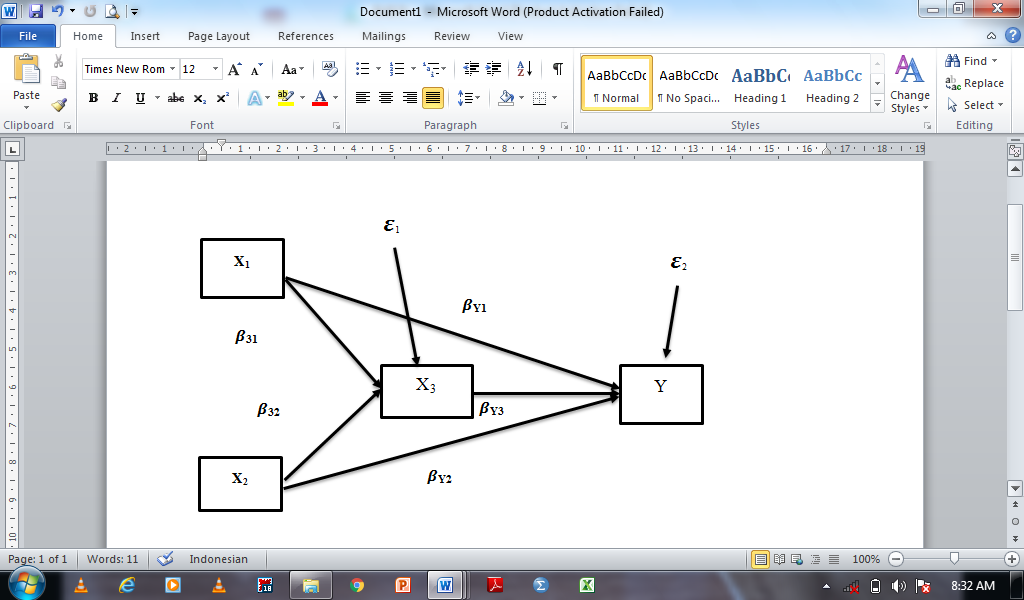 GAMBAR 1. Desain PenelitianKeterangan :X1 	= Efikasi diriX2 	= Kecerdasan emosionalX3 	= Motivasi belajarY 	= Prestasi belajar Matematikaε1	= error/variabel residu 1ε2	= error/variabel residu 2β31	= koefisien jalur X1 terhadap X3β32	= koefisien jalur X2 terhadap X3βy1	= koefisien jalur X1 terhadap Yβy2	= koefisien jalur X2 terhadap Yβy3	= koefisien jalur X3 terhadap YBerdasarkan diagram jalur pada Gambar 1. dapat dituliskan model persamaan strukturalnya sebagai berikut:X3= β31X1+β32X2+ +ε1 							(1)Y= βy1X1+ βy2X2+ βy3X3+βy3X3(β31X1+ β32X2)+ + ε2			(2)Data yang telah terkumpul kemudian diolah dengan menggunakan teknik analisis statistik, yaitu analisis statistik deskriptif dan analisis statistik inferensial. Analisis statistik deskriptif digunakan untuk mendeskripsikan karakteristik skor responden penelitian untuk masing-masing variabel meliputi mean, median, variansi, minumum, maksimum, dan kategorisasi. Analisis statistik inferensial digunakan untuk menguji hipotesis penelitian. Dalam penelitian ini digunakan path analysis (analisis jalur), yaitu bukan hanya untuk mengetahui apakah suatu variabel eksogen berpengaruh ke variabel endogen, melainkan juga untuk mengetahui besarnya pengaruh langsung dan tidak langsungHASIL DAN PEMBAHASANHasil Analisis Statistika DeskriptifPrestasi BelajarTABEL 1. Statistik Skor Prestasi Belajar MatematikaTabel 1 menggambarkan bahwa dari sejumlah sampel yang ada yaitu 132 siswa, rata-rata skor prestasi belajar matematika siswa adalah  sebesar 71,12 dari skor ideal 100. Terlihat pula bahwa standar deviasi sebesar 8,996 artinya skor  prestasi belajar siswa penyebaran data tidak terlalu besar artinya data hanya berada disekitar nilai rata-rata.TABEL 2. Distribusi Frekuensi dan Persentase Skor Prestasi Belajar Matematika										(Jamil, 2015)Tabel 2 menggambarkan bahwa skor prestasi belajar siswa tergolong ketegori sedang dengan presentasi yang cukup besar yaitu 62,12%. Terlihat pula bahwa siswa yang memiliki katergori prestasi yang sangat rendah yaitu sebesar 0 % artinya tidak terdapat siswa yang tergolong prestasi sangat rendah. Efikasi DiriTABEL 3. Statistik Skor Efikasi DiriTabel 3 memperlihatkan bahwa dari sejumlah sampel yang ada yaitu 132 siswa, rata-rata skor efikasi  diri  siswa adalah  sebesar 95,6183 dari skor ideal 135,703. Terlihat pula bahwa standar deviasi sebesar 14,50 artinya skor efikasi diri siswa penyebaran data tidak terlalu besar artinya data hanya berada disekitar nilai rata-rata. TABEL 4. Distribusi Frekuensi dan Persentase Skor Efikasi DiriTabel 4 memperlihatkan bahwa skor efikasi diri siswa tergolong ketegori tinggi dengan presentasi yang cukup besar yaitu 71,21%. Terlihat pula bahwa siswa yang memiliki katergori efikasi diri yang sangat rendah yaitu sebesar 0 % artinya tidak terdapat siswa yang tergolong efikasi diri sangat rendah. Kecerdasan EmosionalTABEL 5. Statistik Skor Kecerdasan EmosionalTabel 5 menggambarkan bahwa dari sejumlah sampel yang ada yaitu 132 siswa, rata-rata skor kecerdasan emosional  siswa adalah  sebesar 125, 241 dari skor ideal 173,343. Terlihat pula bahwa standar deviasi sebesar 12,87 artinya skor kecerdasan emosional penyebaran data tidak terlalu besar artinya data hanya berada disekitar nilai rata-rata. TABEL 6. Distribusi Frekuensi dan Persentase Skor Kecerdasan EmosionalTabel 6 menggambarkan bahwa kecerdasan emosional siswa tergolong ketegori tinggi dengan presentasi yang sangat besar yaitu 96,21%. Terlihat pula bahwa siswa yang memiliki katergori kecerdasan emosional yang sangat rendah yaitu sebesar 0 % artinya tidak terdapat siswa yang tergolong kecerdasan emosional sangat rendah. Motivasi BelajarTABEL 7. Statistik Skor Motivasi BelajarTabel 7 memperlihatkan bahwa dari sejumlah sampel yang ada yaitu 132 siswa, rata-rata skor motivasi belajar  siswa adalah  sebesar 63,90 dari skor ideal 94,347. Terlihat pula bahwa standar deviasi sebesar 9,769 artinya skor motivasi belajar penyebaran data tidak terlalu besar artinya data hanya berada disekitar nilai rata-rata. TABEL 8. Distribusi Frekuensi dan Persentase Skor Motivasi BelajarTabel 8 memperlihatkan bahwa motivasi belajar siswa tergolong ketegori tinggi dengan presentasi yang sangat besar yaitu 83,33%. Terlihat pula bahwa siswa yang memiliki katergori motivasi belajar yang sangat rendah yaitu sebesar 0 % artinya tidak terdapat siswa yang tergolong motivasi belajar sangat rendah. Hasil Analisis Statistik InferensialUji PrasyaratUji MultikolinearitasTABEL 9. Hasil Uji MultikoleniaritasTabel 9 menggambarkan bahwa nilai Tolerance  setiap variabel lebih besar dari 0,1 dan nilai VIF setiap varibel untuk setiap model lebih kecil dari 10, sehingga antar variabel bebas tidak terjadi gejala multikolinearitasUji AutokorelasiTABEL 10. Hasil Uji AutokorelasiTabel 10 memperlihatkan bahwa antara efikasi diri dan kecerdasan emosional  terhadap motivasi belajar matematika diperoleh nilai DW = 2,291. Pada taraf signifikan 5% jumlah sampel 132, jumlah variabel independen adalah 2, variabel dependen adalah 1 maka nilai dL= 1,6696 dan dU=1,7624. Sehingga diperoleh DW berada pada du < DW < 4 – du yaitu 1,6696 < 2,291 < 2,3304. Jadi, tidak ada autokorelasi positif maupun negatif pada  variabel efikasi diri, kecerdasan emosional dan motivasi belajarSedangkan hasil uji autokorelasi antara efikasi diri, kecerdasan emosional  dan motivasi belajar terhadap prestasi belajar matematika diperoleh nilai DW = 1,687. Pada taraf signifikan 5%  jumlah sampel 132, jumlah variabel independent adalah 3, variabel dependen adalah 1 maka nilai dL= 1,6539 dan dU=1,7786. Sehingga diperoleh  DW berada pada du < DW < 4 - du yaitu 1,6539 < 1,687 < 2,3461. Jadi, tidak ada autokorelasi positif maupun negatif pada  variabel efikasi diri, kecerdasan emosional, motivasi belajar dan prestasi belajar.Uji HeterokedasitasTABEL 11. Hasil Uji HeteroskedastisitasTabel 11 menggambarkan bahwa model 1 dan model 2 diperoleh  nilai sig > 0,05. Berarti tidak ada satupun variabel independent yang signifikan secara statistik mempengaruhi variabel dependent. Jadi, dapat disimpulkan bahwa model regresi tidak mengandung adanya heteroskedastisitas.Pengujian HipotesisTABEL 12. Hasil Uji Substruktural KeduaPengujian hipotesis 1Efikasi diri  berpengaruh secara positif terhadap Prestasi belajar matematika siswaH0: βY1= 0 lawan H1:βY1>0 Tabel 12 memperlihatkan nilai signifikansi X1  adalah sebesar 0,035. Pada hipotesis I menggunakan uji satu pihak yaitu pihak kanan maka nilai signifikansi X1berubah menjadi 0,0175. Sehingga, nilai signifikansi dari X1  lebih kecil dari 0,05 yang artinya H0 di tolak. Dengan demikian, variabel efikasi diri  berpengaruh positif yang signifikan terhadap prestasi belajar.Pengujian hipotesis 2Kecerdasan emosional  berpengaruh secara positif terhadap Prestasi belajar matematika siswaH0: βY2= 0 lawan H1:βY2>0 Tabel 12 memperlihatkan nilai signifikansi X2 adalah sebesar 0,005. Pada hipotesis 2 menggunakan uji satu pihak yaitu pihak kanan maka nilai signifikansi X2 berubah menjadi 0,0025. Sehingga, nilai signifikansi dari X2 lebih kecil dari 0,05 yang artinya H0 di tolak. Dengan demikian, variabel kecerdasan emosional berpengaruh positif yang signifikan terhadap prestasi belajar.Pengujian hipotesis 3Motivasi belajar  berpengaruh secara positif terhadap Prestasi belajar matematika siswaH0: βY3= 0 lawan H1:βY3>0 Tabel 12 memperlihatkan nilai signifikansi X3 adalah sebesar 0,004. Pada hipotesis 3 menggunakan uji satu pihak yaitu pihak kanan maka nilai signifikansi X3 berubah menjadi 0,002. Sehingga, nilai signifikansi dari X3 lebih kecil dari 0,05 yang artinya H0 di tolak. Dengan demikian, variabel motivasi belajar berpengaruh positif yang signifikan terhadap prestasi belajar.TABEL 13. Hasil Uji Substruktural PertamaPengujian hipotesis 4Efikasi diri  berpengaruh terhadap Prestasi belajar matematika melalui variabel motivasi belajar siswaH0: β31 x βY3= 0 lawan H1: β31 x βY3>0 Tabel 13 memperlihatkan nilai signifikansi X1  adalah sebesar 0,000. Sehingga varibel X1 berpengaruh secara signifikan terhadap X3 karena nilai signifikansi dari X1 lebih kecil dari 0,05. Pada hipotesis 3 diperoleh variabel motivasi belajar  berpengaruh positif yang signifikan terhadap prestasi belajar. Oleh karena itu, pada hipotesis 4 H0 ditolak. Dengan demikian variabel efikasi diri berpengaruh terhadap prestasi belajar melalui variabel motivasi belajar siswa. Pengujian hipotesis 5Efikasi diri  berpengaruh terhadap Prestasi belajar matematika melalui variabel motivasi belajar siswaH0: β32 x βY3= 0 lawan H1: β32 x βY3>0 Tabel 13 memperlihatkan nilai signifikansi X2  adalah sebesar 0,000. Sehingga varibel X2 berpengaruh secara signifikan terhadap X3 karena nilai signifikansi dari X2 lebih kecil dari 0,05. Pada hipotesis 3 diperoleh variabel motivasi belajar  berpengaruh positif yang signifikan terhadap prestasi belajar. Oleh karena itu, pada hipotesis 5 H0 ditolak. Dengan demikian variabel kecerdasan emosional berpengaruh terhadap prestasi belajar melalui variabel motivasi belajar siswa.PembahasanPembahasan Substruktur 1Persamaan regresi linear X1 atas X2 dan X3 yang diperoleh dari perhitungan pada Tabel 13 adalah X3 = 0,564X1 + 0,282X2. Persamaan regresi X1 atas X2 dan X3 tersebut menunjukkan bahwa setiap kenaikan satu unit X1 akan menaikkan X3 sebesar 0,564. Selanjutnya untuk setiap kenaikan satu unit X2  akan menaikkan X3 sebesar 0,282. Berdasarkan hasil analisis regresi pada substruktur I, diketahui bahwa kedua variabel eksogen (efikasi diri dan kecerdasan emosional) secara simultan berpengaruh signifikan terhadap motivasi belajar siswa, yaitu sebesar 56% (R2= 0,56), sedangkan sisanya dipengaruhi oleh variabel lain  di luar model. Dengan demikian motivasi belajar dapat diprediksi oleh efikasi diri dan kecerdasan emosional.Berdasarkan hasil analisis regresi secara parsial pada substruktur I, terdapat pengaruh langsung positif efikasi diri terhadap motivasi belajar dan pengaruh langsung positif kecerdasan emosional  terhadap motivasi belajar. Efikasi diri siswa yang tinggi maka akan diikuti dengan motivasi siswa yang tinggi pula. Sementara itu, kecerdasan emosional juga ikut berpengaruh terhadap motivasi belajar siswa. Siswa yang memiliki tingkat kecerdasan emosional yang tinggi maka akan memiliki motivasi belajar yang baik. Pembahasan Substruktur 2Persamaan regresi linear Y atas X1 , X2 , dan X3 yang di peroleh dari perhitungan pada Tabel 12 adalah Y = 0,207X1 + 0,242X2 + 0,301X3+ 0,301X3 (0,207X1 + 0,242X2). Persamaan regresi Y atas X1 , X2 , dan X3 tersebut menunjukkan bahwa setiap kenaikan satu unit X1 akan menaikkan Y sebesar 0,207. Selanjutnya untuk setiap kenaikkan satu unit X2 akan menaikkan Y sebesar 0,242. Kemudian untuk setiap kenaikkan satu unit X3 akan menaikkan Y sebesar 0,301. Selain itu, untuk setiap kenaikan satu unit X3X1(pengaruh tidak langsung) akan meanikkan Y sebesar 0,169 dan setiap kenaikan X3X2(pengaruh tidak langsung) akan menaikkan Y sebesar 0,085. Kemudian berdasarkan hasil analisis regresi substruktur kedua, diketahui bahwa efikasi diri, kecerdasan emosional, dan motivasi belajar secara bersama-sama  memberi pengaruh yang signifikan terhadap prestasi belajar matematika siswa sebesar 41,5% (R2 = 0,415) sedangkan sisanya dipengaruhi oleh variabel lain diluar model. KESIMPULANEfikasi diri, kecerdasan emosional dan motivasi belajar berpengaruh secara positif terhadap prestasi belajar matematika siswa. Siswa yang memiliki efikasi diri, kecerdasan emosional dan motivasi belajar yang tinggi maka akan memiliki prestasi belajar matematika yang baik, begitupun begitupun dengan siswa yang memiliki efikasi diri yang rendah maka akan memiliki tingkat prestasi belajar yang kurang baikEfikasi diri dan kecerdasan emosional berpengaruh secara positif terhadap prestasi belajar matematika siswa melalui variabel motivasi belajar. Siswa yang memiliki tingkat efikasi diri dan kecerdasan emosional yang tinggi maka akan memiliki tingkat motivasi belajar yang baik, sehingga akan berpengaruh terhadap porestasi belajarnya.Penelitian ini mengkaji mengenai pengaruh efikasi diri, kecerdasan emosional, dan motivasi belajar terhadap prestasi belajar matematika siswa. Peneliti selanjutnya dapat menggunakan penelitian ini sebagai sumber data dan  bahan perbandingan dalam melakukan penelitian relevan. Seperti, melihat pengaruh model pembelajaran terhadap hasil belajar dengan memperhatikan efikasi diri, kecerdasan emosional dan motivasi belajar.DAFTAR PUSTAKAAlfiah.G, Opod.H &Sinolungan. J. S.V. (2013). Gambaran Kecerdasan Emosional Dan Prestasi Belajar Pada Siswa Negeri XI Manado. E-Biomedik,1(1).64-70.Bandura, A (1994). Self-Efficacy. Encyclopedia of human behavior, 4.71-81.Cleopatra. (2015). Pengaruh gaya hidup, dan motivasi belajar terhadap prestasi belajar matematika. Jurnal Formatif, 5(2).168-181.Gusniawati.M. (2015). Pengaruh Kecerdasan Emosional Dan Minat Belajar Terhadap Penguasaan Konsep Matematika Siswa SMAN Di Kecamatan Kebon Jeruk. Jurnal Formatif,5(1).26-41.Haling, A. (2007). Belajar dan Pembelajaran. Makassar: Badan Penerbit UNM.Hidayat, A. (2016). Pengaruh Problem Based Learning dengan Pendekatan Problem Solving dan Self Efficacy terhadap Hasil Belajar Matematika Siswa SMP Negeri 1 Rumbio Jaya. Journal Cendekia,1(2). 01-10.Jamil, M. (2015). Pengaruh kemampuan Numerik, kecerdasan emosional dan menghafal Alquran terhadap prestasi belajar matematika siswa. Pasca Sarjana UNM, Makassar.Muklis.Y.M & Sanhadi, K.C.D. (2016). Kontribusi Self-Efficacy Dan Kemampuan Komunikasi Matematis Terhadap Prestasi Belajar Matematika Siswa. Prosiding Konferensi Nasional Penelitian Matematika dan Pembelajarannya (412-419). Surakarta, Indoneseia  :Universitas Muhammadiyah SurakartaMulyaningsih, I.E (2014). Pengaruh interaksi social keluarga, motivasi belajar, dan kemandirian belajar trehadap prestasi belajar. Jurnal Pendidikan dan Kebudayaan,20(4).441-451.Rustika.I.M .(2012). Efikasi Diri: Tinjauan Teori Albert Bandura. Buletin Psikologi,20(1-2).18-25.Styawan.A.A. & Simbolon. D. (2018). Pengaruh Kecerdasan Emosional Terhadap Hasil Belajar Matematika Siswa SMK Kansai Pekanbaru. PPM,11(1).11-18.StatistikNilai StatistikUkuran Sampel (n)132Skor tertinggi (Xmaks)92Skor terendah (Xmin)44Skor rata-rata ()71,12Standar deviasi (s)8,996Variansi (s2)80,932Interval NilaiKategori FrekuensiPersentase (%) 40Sangat Rendah00%40  55Rendah32,27%55 75 Sedang8262,12%75 85Tinggi4231,82%85 100Sangat Tinggi53,79%Jumlah Jumlah 132100StatistikNilai StatistikUkuran Sampel (n)132Skor tertinggi (Xmaks)135,084Skor terendah (Xmin)58,949Skor rata-rata ()95,6183Standar deviasi (s)14,509827Variansi (s2)210,535Interval NilaiKategori FrekuensiPersentase (%)27,000 46,394Sangat Rendah00%46,394  85,838Rendah3325%85,838 120,796Tinggi9471,21%120,796 135,703Sangat Tinggi53,79%Jumlah Jumlah 132100StatistikNilai StatistikUkuran Sampel (n)132Skor tertinggi (Xmaks)158,533Skor terendah (Xmin)78,303Skor rata-rata ()125,24107Standar deviasi (s)12,870831Variansi (s2)165,658Interval NilaiKategori FrekuensiPersentase (%)32,000 52,422Sangat Rendah00%52,422  96,450Rendah21,52 %96,450 146,699Tinggi12796,21 %146,699173,343Sangat Tinggi32,27 %Jumlah Jumlah 132100StatistikNilai StatistikUkuran Sampel (n)132Skor tertinggi (Xmaks)89,440Skor terendah (Xmin)35,522Skor rata-rata ()63,90458Standar deviasi (s)9,769818Variansi (s2)95,449Interval NilaiKategori FrekuensiPersentase (%)14,000 26,020Sangat Rendah00%26,020  51,930Rendah1511,37 %51,930 80,084Tinggi11083,33 %80,084 94,347Sangat Tinggi75,30 %Jumlah Jumlah 132100ModelVariabelTolaranceVIFKeterangan1Efikasi Diri0,7401,352Tidak terjadi multikoleniaritas1Kecerdasan Emosional0,7401,352Tidak terjadi multikoleniaritas2Efikasi Diri0,4822,076Tidak terjadi multikoleniaritas2Kecerdasan Emosional0,6531,532Tidak terjadi multikoleniaritas2Motivasi Belajar0,4402,273Tidak terjadi multikoleniaritasModelVariabelDW1Efikasi Diri2,291Kecerdasan Emosional2,2912Efikasi Diri1,687Kecerdasan Emosional1,687Motivasi Belajar1,687ModelVariabelSignifikansiKeterangan1Efikasi Diri0,085Tidak terjadi heteroskedastisitas1Kecerdasan Emosional0,381Tidak terjadi heteroskedastisitas2Efikasi Diri0,860Tidak terjadi heteroskedastisitas2Kecerdasan Emosional0,6370,418Tidak terjadi heteroskedastisitasMotivasi Belajar0,6370,418Variabel IndependenStandarized Coefficient betaTSig. CoefficientSig. Anova0,2072,2160,0350,41530,2600,000      0,242  2,892     0,0050,41530,2600,0000,3012,9570,004Variabel IndependenStandarized Coefficient betaTSig. CoefficientSig. Anova0,5648,3090,0000,56082,0880,000      0,282  4,149     0,0000,56082,0880,000